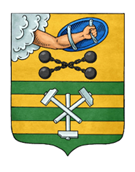 ПЕТРОЗАВОДСКИЙ ГОРОДСКОЙ СОВЕТ18 сессия 28 созываРЕШЕНИЕот 19 сентября 2018 г. № 28/18-376О внесении изменений в Порядок проведения антикоррупционной экспертизы нормативных правовых актовПетрозаводского городского Совета и их проектовВ соответствии с Федеральным законом от 25.12.2008 № 273-ФЗ «О противодействии коррупции», Федеральным законом от 17.07.2009 № 172-ФЗ «Об антикоррупционной экспертизе нормативных правовых актов и проектов нормативных правовых актов», Законом Республики Карелия от 23.07.2008 №1227-ЗРК «О противодействии коррупции», пунктом 17.1 Регламента Петрозаводского городского Совета, в целях совершенствования и приведения муниципального нормативного правового акта Петрозаводского городского округа в соответствие с действующим законодательством Петрозаводский городской СоветРЕШИЛ: Внести в Порядок проведения антикоррупционной экспертизы нормативных правовых актов Петрозаводского городского Совета и их проектов, утвержденный Решением Петрозаводского городского Совета от 16.11.2011 № 27/06-97, следующие изменения:1. В пунктах 3, 5 слова «юридическим отделом аппарата» заменить словом «аппаратом».2. Пункт 4 изложить в следующей редакции:«4. В случае выявления коррупциогенных факторов в нормативных правовых актах (проектах нормативных правовых актов) Петрозаводского городского Совета при проведении их правовой и антикоррупционной экспертизы их результаты отражаются в заключении, которое должно содержать предложения о способах устранения выявленных коррупциогенных факторов.». 3. Пункт 7 изложить в следующей редакции:«7. Заключение по результатам антикоррупционной экспертизы нормативного правового акта (проекта нормативного правового акта) Петрозаводского городского Совета в случае выявления в нормативном правовом акте (проекте нормативного правового акта) Петрозаводского городского Совета коррупциогенных факторов оформляется аппаратом Петрозаводского городского Совета и направляется в адрес Председателя Петрозаводского городского Совета.».4. В пункте 9 слова «информационно-аналитический отдел аппарата» заменить словом «аппарат».ПредседательПетрозаводского городского Совета                                   Г.П. БоднарчукГлава Петрозаводского городского округа                          И.Ю. Мирошник